Richiesta di patrocinioAl Sindaco del Comune di TavoletoP.le S. Vincenzo, 261020 Tavoleto (PU)Il/la sottoscritto/aCognome	NomeC.Fresidente in via nr.e.mail	telin qualità di Legale rappresentante di:(indicare denominazione, domicilio o sede legale se si tratta di una persona giuridica)Sito WEBChiede la concessione del patrocinio gratuito per:Luogo DataDichiarasotto la propria responsabilità e consapevole della responsabilità penale in caso di dichiarazioni non veritiere ai sensi dell’art. 76 D.P.R. 445/2000,   che l’iniziativa presenta carattere e rilevanza nazionale	 internazionale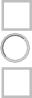 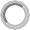 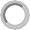 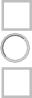 che ha una significativa e documentata ricaduta sul territorio;che l’Ente/Associazione non ha ottenuto in passato il patrocinio di questo Comune che l’Ente/Associazione ha già ottenuto in passato il patrocinio di questo Comuneche l’iniziativa persegue anche solo indirettamente scopi o finalità commerciali o di carattere lucrativo;che l’iniziativa non persegue anche solo indirettamente scopi o finalità commerciali o di carattere lucrativo;che l’iniziativa è onerosa:	 che l’iniziativa è gratuita per i partecipanti: di non avere pendenze penali/fiscali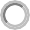 Si precisa che per tale iniziativa: è stato chiesto il patrocinio anche ai seguenti Ministeri o Enti:Allegaprogramma dettagliato dell’iniziativa;NoteData	Firma